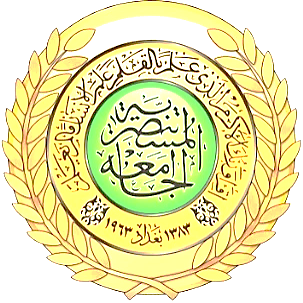 
                                     السيرة العلميةالاسم الثلاثي :         Dr. nada salim Idan
الكلية /القسم:   College of Arts / AL-Mustansiriya University  
الوظيفية الحالية:  Assi.prof  / University professor 
الشهادات الحاصل عليها:  PhD in Arabic language
التخصص العام:  Arabic language
التخصص الدقيق: Ancient criticism and Arabic rhetoric 
الخبرات اللغوية:  twenty five
اللقب العلمي/الجهة المانحة :  Assi.prof                /   College of Arts    
سنوات الخدمة الجامعية:  Fourteen  years 
عنوان رسالة الماجستير:  Razzouq Faraj Razzouks poetry , artistic objective study 
عنوان رسالة الدكتوراه:   Critical discourse on the critical and rhetorical efforts of Abu Hilal Al-Askari, in the past and present  
رقم الهاتف:  07705312318
البريد الإلكتروني: nada_salim@uomustansiriyah.edu.iq الجوائز والمنح الدراسية والتكريم:Awards, grants and honorsالأعمال المنجزة - الكتب المؤلفة والمترجمة:Authored and translated booksالبحوث العلمية المنشورة : Published scientific papersالمؤتمرات والندوات (ورقة بحث / محاضرة):Conferences and symposia (research paper / lecture)أعمال قيد الإنجاز_ الكتب المؤلفة والمترجمة و البحوث العلمية:Authored / translated books, and scientific papers in progressالخبرات التدريسية:   Teaching experience الدورات التدريبية: Training courses المناصب الإدارية: Administrative postsاللجان المشارك بها: ,Committees 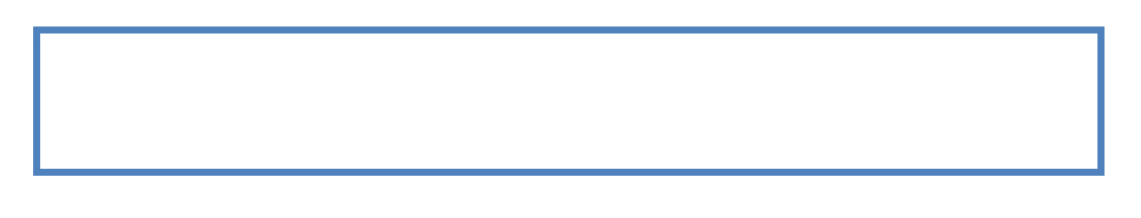 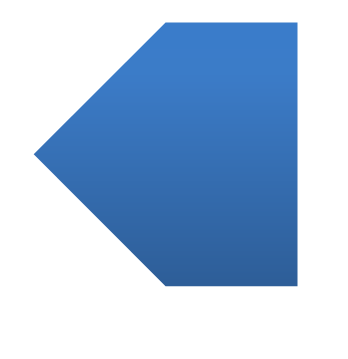 تأسم الجائزة والمنح والتكريمTitle الجهة المانحةAwarded byالسنة yearA certificate of appreciationUniversity of Babylon20192A book of gratitude and appreciation College of Arts / Al-Qadisiyah University   20193A book of gratitude and appreciationMustansiriya University20194A book of gratitude and appreciationCollege of Education / University of Wasit20195A book of gratitude and appreciationCollege of Arts / Al-Mustansiriya University20196A book of gratitude and appreciationCollege of Arts / Al-Mustansiriya University20207A book of gratitude and appreciation	 College of Arts / Al-Mustansiriya University 2020تعنوان الكتابTitleمكان النشرPlace of publicationالناشرPublisherالسنةYear/ ////تعنوان البحثTitleمكان النشرPlace of publicationالناشر Publisherالسنة. Year1-Features of language development in the form of the modern Arabic poemProf. Magazine Nada salim   Edan5-1-20112Repetition in the poetry of Nazik al-MalaikaJournal of the College of Basic Education .nada salim Edan2011-1-43-The impact of Abu Hilal al-Askari on the critics who came after him - Ibn Sinan al-Khafaji (d. 466 AH) as a modelCollege of Arts / Al-Mustansiriya University  .nada salim Edan5-6-2015 4- Abu Hilal Al-Askari and his literary culture sources	College of Arts / Al-Mustansiriya University.nada salim Edan2015-8-55-The stylistic deception in Abbasid poetry, and its effect on the recipient Common searchCollege of Arts / University of BaghdadAssi.prof. Nada salim EdanAssi.prof. kareem ali abd ali2017-6-97-A stylistic balance between my poem (Fatah Amouriyah), by Abu Tammam and (Al Hadath al-Hamra), by al-Mutanabi Common searchCollege of Islamic SciencesAssi.prof. Nada salim EdanAssi.prof. kareem ali abd ali2017-7-98-Intertextuality in the poetry of the tribe of Ibn al-Tawezi Faculty of Basic EducationAssi.prof. Nada salim Edan2017-8-59-The Effectiveness of Metaphor in Shaping the Aesthetic of Text / Joint ResearchThe third international scientific conference, University of Babylon / College of Arts / Department of Arabic LanguageAssi.prof. Nada salim EdanAssi.prof. kareem ali abd ali2019-4-17تاسم المؤتمر و الندوةName of conference / symposiumمكان انعقادهاVenueالسنة Year1-A cultural symposium entitled (Encryption in the traditional Arab literary discourse)Mustansiriya University2020The third international scientific conference of the Faculty of ArtsUniversity of Babylon2019تعنوان الكتب المؤلفة والمترجمة و البحوث العلميةTitleالعمل قيد الإنجازIn progressالعمل المقدم للنشرUnder publication1-Media in the notice of Abi Tamam controversial100%اعمال مؤتمر تاسم المادة التدريسيةCourses taughtالسنة year1-Late eras literature / third stage20072-General Arabic Language / French Language Department20093-General Arabic Language / Translation Department20104-General Arabic Language / History Department2012-20135-Literary Research Curriculum / Fourth Stage2009-20126-Dictation and Arabic writing rules / first stage2017-20187-Library / First Stage2017-20188-The ancient Arab criticism / third stage2015-20219-Literary doctrines / fourth stage2019-2020-2021تاسم التدريبNames of  training coursesواسم المؤسسة التي أجرت التدريبInstitution المكانPlaceالسنةYear1-Computer training courseFaculty of EducationMustansiriya University20012-Educational qualifying course for teaching methodsFaculty of EducationMustansiriya University2008تالمناصب الإداريةAdministrative postsفترة التكلفةDuration ///تاسم اللجنةNames of committeesمهام اللجنةTasksفترة عمل اللجنةDuration 1-Committee to follow up the academic profile of the teaching staffFollow up and create a profile2017-20202-Questions Status CommitteeStatus of questions2018-20193-A liaison committee with the Ibn Sina UnitManaging the section's website with all its details2018-20204-Courses system committeesRegistering courses and instructing students for the first level in the scientific departments2019-20205-Audit committeeAuditing of graduate studies degrees in the Department of Arabic Language2019-2020Discussion committeeMaster student discussion2018Discussion committeeMaster student discussion2019Discussion committeeMaster student discussion2019Electronic examination committee for preliminary studiesMember of the examination committee2019-2021